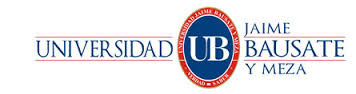 MATRIZ DE OPERACIONALIZACIÓN DE VARIABLES(Para Instrumentos: cuestionarios cerrados/listas de cotejo/Test o pruebas estandarizadas)MATRIZ DE OPERACIONALIZACIÓN DE VARIABLES(Para Instrumentos: guía de observación/guía de entrevista o cuestionario abierto)MATRIZ DE OPERACIONALIZACIÓN DE VARIABLES(Para Instrumentos: guía de análisis documental/Guía de análisis de contenido)VARIABLE X:…………………………..VARIABLE X:…………………………..VARIABLE X:…………………………..VARIABLE X:…………………………..VARIABLE X:…………………………..DIMENSIONESINDICADORESITEMSESCALA DE MEDICIÒNÍNDICEVARIABLE Y:…………………………..VARIABLE Y:…………………………..VARIABLE Y:…………………………..VARIABLE Y:…………………………..VARIABLE Y:…………………………..DIMENSIONESINDICADORESITEMSESCALA/RANGO/FRECUENCIAÍNDICEVARIABLE X:…………………………..VARIABLE X:…………………………..VARIABLE X:…………………………..DIMENSIONESINDICADORES/SUB CATEGORÍASITEMS/CRITERIOSVARIABLE Y:…………………………..VARIABLE Y:…………………………..VARIABLE Y:…………………………..DIMENSIONESINDICADORES/ SUB CATEGORÍASITEMS/CRITERIOSVARIABLE X:…………………………..VARIABLE X:…………………………..VARIABLE X:…………………………..UNIDAD DE ANALISIS CATEGORIAS(dimensiones)SUBCATEGORIAS(indicadores)